２０２３．０６．２４主催：新橋地区社会福祉協議会新橋地区社会福祉協議会では、今年度初めて竹灯籠祭りを開催することになりました。夏のひとときを、夕涼みしながら幻想的な竹灯籠の明かりをお楽しみください。開催日　：　8月24～26日の3日間点灯時刻：　18：30～21：00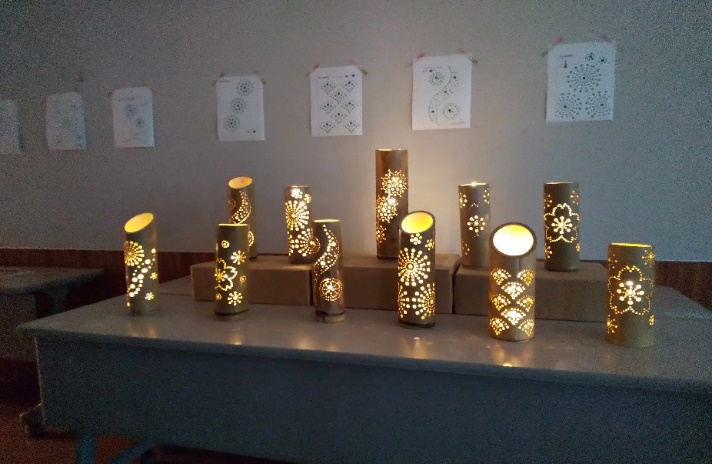 開催場所：　新橋連合自治会館周りの広場100基以上の竹灯籠を点灯します。なお、夜店、模擬店等はございません。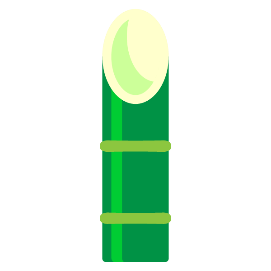 